Thursday 28th January 2021.IALT: be able to illustrate what particles in a mixture look like.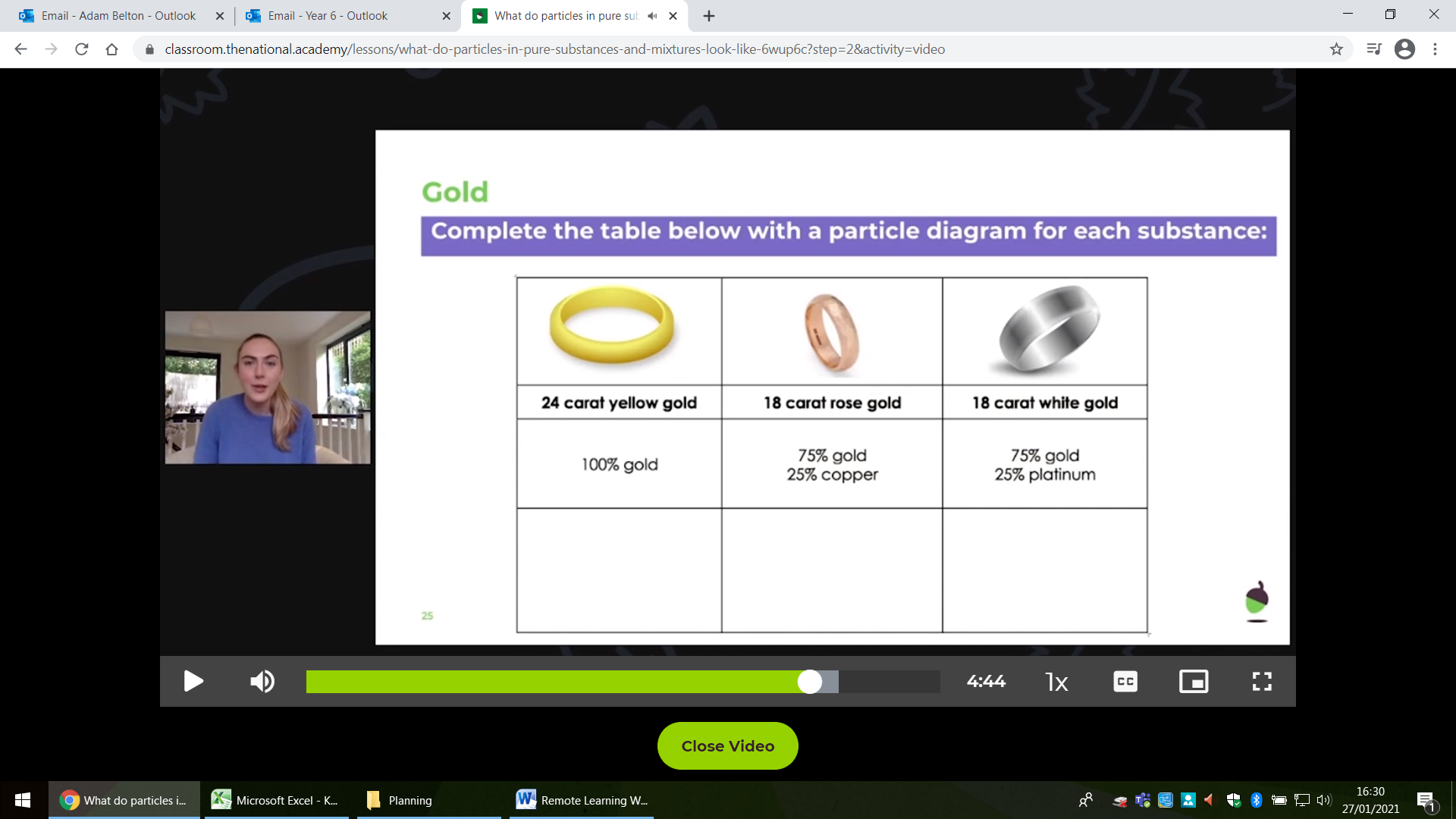 